Appendix 1 – Location Plan 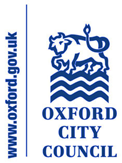 21/01495/FUL – 65 Owens Way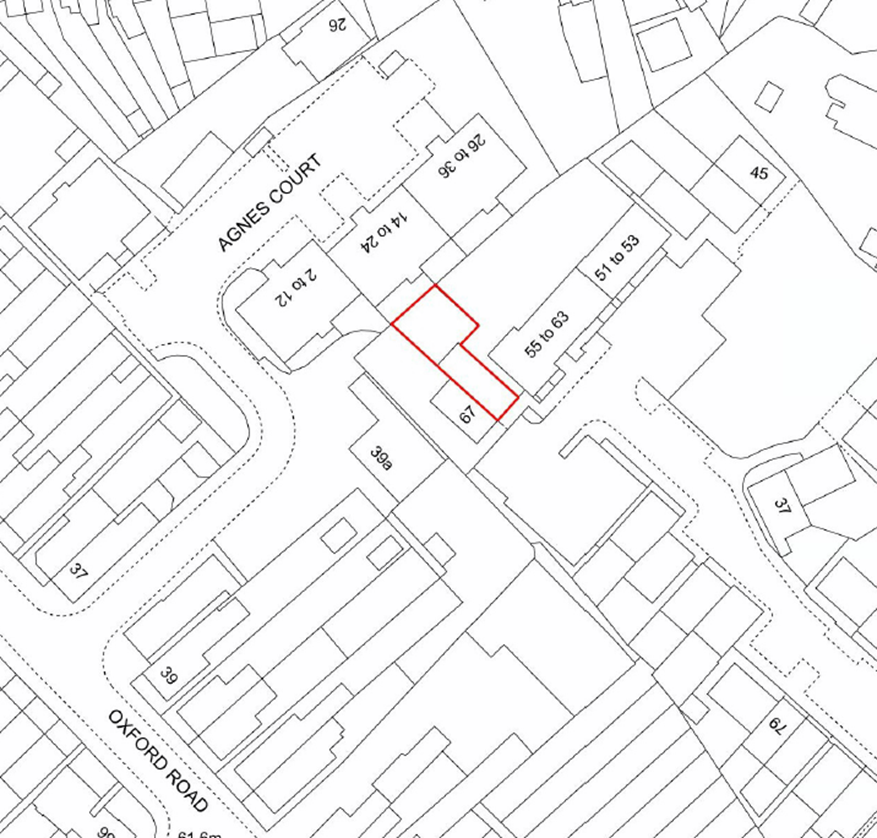 